Formulář pro vrácení zboží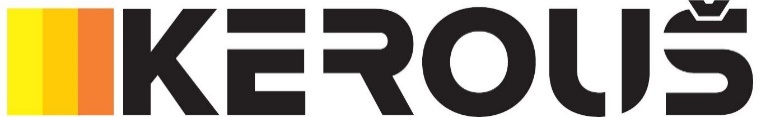  (odstoupení od kupní smlouvy)ProdávajícíInternetový obchod:	www.eshop.kerous.czSpolečnost:	KEROUŠ s.r.o.Se sídlem:	Řemenovská 1999, 393 01 PelhřimovIČ/DIČ:	28085604/CZ28085604E-mailová adresa:	stepanikova@kerous.czTelefonní číslo:	+420 605 313 742KupujícíOznamuji, že tímto odstupuji od smlouvy o nákupu tohoto zboží:Datum objednání zboží: …………….…………….………….  datum obdržení zásilky:  …………………………………….…….….…………Číslo objednávky:  ………………………………………………………………………………………………………………..………………..…..…………..Jméno a příjmení kupujícího:   ……………………………………………………………………………………………….………………..………………Adresa kupujícího:   ……………………………………………………………………………………………………………….………………...………………Číslo bankovního účtu:   ………………………………………………………………………………………………………………………….………………..E-mail:   …………………………………………………………………………………………………… Telefon:  …………………………….………………….						V ………………..………………….. dne…………….……..………………                                                             								            podpis kupujícíhoKódNázev zbožíPočet kusů